Child Protection Code of Conduct and Safe Practice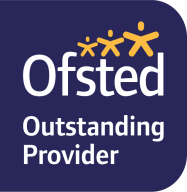 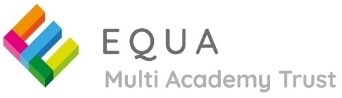 A guide for staff, visitors and volunteers whilst on Forest SchoolThe designated Child Protection Leader is Sarah JonesThe designated Child Protection Deputy is Tina BrownCode of Conduct and Safe PracticeThe child’s welfare is paramount (Children Act 1989)Adults working in pre-school are responsible for their own actions and behaviour and should avoid any conduct, which would lead a reasonable person to question their motivation or intentions.Adults working in the pre-school must work and be seen to work to question their motivation or intentions.Adults should discuss and /or take advice promptly from their line manager or another senior member of staff about any incident which could give rise to concern.A record should be kept of any such incident and of decisions made/further actions agreed.Staff should apply the same professional standards regardless of gender or sexuality.Staff should be aware that breaches of law and other professional guidelines could result in criminal or disciplinary action being taken against them.All staff, volunteers and visitors to the pre-school must:Be familiar with and work in accordance with the pre-school’s policies including in particular our Safeguarding Children and Child Protection policy (a copy is available on request).Provide a good example and a positive role model to pupils.Behave in a mature, respectful, safe, fair and considered manner.Do not discriminate favourably or unfavourably towards any child.Ensure that your relationship with pupils remains on a professional footing.Not develop ‘personal’ or sexual relationships with pupils.  In particular your attention is drawn to the provisions of the Sexual Offences Act 2003.Signed by Pre-School Manager  ………………………………………………………  Date……………………...	     Deputy Leader          ...………………………………………………….  Date……………………...               Forest School Leader ..…………………………………………………..  Date……………………...               Chair                       ..…………………………………………………..  Date……………………....               Assistant                  …………………………………………………....  Date……………………....               Assistant                  .…………………………………………………..   Date……………………....